П О С Т А Н О В Л Е Н И Е	В соответствии с Положением о наградах и почётных званиях Петропавловск-Камчатского городского округа от 24.07.2008 № 51-нд,     Решением Городской Думы Петропавловск-Камчатского городского округа от 01.06.2011 № 395-нд «О представительских расходах и расходах, связанных с приобретением подарочной и сувенирной продукции в Городской Думе Петропавловск-Камчатского городского округа»,     ПОСТАНОВЛЯЮ:за внедрение в общеобразовательный процесс новых технологий, форм и методов обучения, плодотворный труд и в связи с профессиональным праздником «День учителя»:  Наградить Почётной грамотой Главы Петропавловск-Камчатского городского округа (в рамке):Вручить цветы.ГлаваПетропавловск-Камчатского городского округа                                                                               В.А. Семчев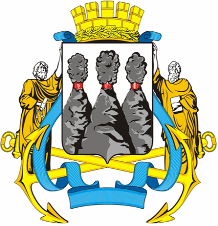 ГЛАВАПЕТРОПАВЛОВСК-КАМЧАТСКОГОГОРОДСКОГО ОКРУГА 19 сентября  2011 г. № 24О награждении работников муниципального бюджетного образовательного учреждения «Средней общеобразовательной школы №1»ИгнатенкоЕлену Иннокентьевну- учителя начальных классов муниципального бюджетного образовательного учреждения «Средней общеобразовательной школы №1»;КорбутЕлену Степановну-  учителя начальных классов муниципального бюджетного образовательного учреждения «Средней общеобразовательной школы №1»;СиволапНаталью ГригорьевнуШабельниковуЕлену Владимировну- учителя математики муниципального бюджетного образовательного учреждения «Средней общеобразовательной школы №1»; - учителя начальных классов муниципального бюджетного образовательного учреждения «Средней общеобразовательной школы №1»;